Rodsley & Yeaveley Parish CouncilDear Residents,You are invited to attend the meeting of Rodsley & Yeaveley Parish Council to be held on Sunday 5th August 2018 at 7.30 in The Yeaveley ArmsMembers are asked to complete the Declarations sheet (if appropriate) provided at the meeting.Yours sincerely                  Agenda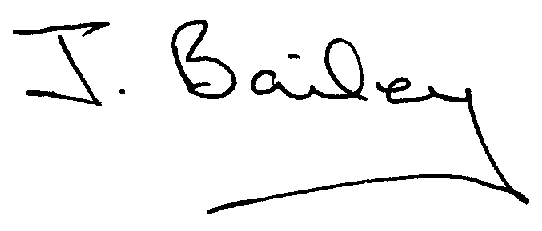 ApologiesDeclaration of Members Interests.Members must ensure that they complete the Declarations of Interest Sheet prior to the start of the meeting and must indicate the action to be taken (i.e. to stay in the meeting, to leave the meeting or to stay in the meeting to make representations and then leave the meeting prior to any consideration or determination of the item)Where a Member indicates that they have a prejudicial interest, but wish to make representations regarding the item before leaving the meeting, those representations must be made under the item Public ParticipationThe Declarations of Interests will be read out from the Declaration Sheet – Members will be asked to confirm that the record is correct. Public Participation. This is for maximum 30 minutes – no person to speak for more than 5 minutes.Minutes of the Last MeetingNeighbourhood WatchChange of Website Provider.Planning Application, The Beeches Rodsley Lane, YeaveleyPlanning Application, 10,Priory Close, YeaveleyPlanning Application, Southleigh 6, Rodsley Lane, YeaveleyPlanning Application, 12 Priory Close, Yeaveley.Planning Application, 3 Holiday Cabins off Rodsley Lane Yeaveley.Honeysuckle Farm, Noise Level Issues.Complaint of Dog Incident by Parish ResidentFootpath IssuesHighways IssuesFlooding IssuesRural Broadband IssuesClerk’s ReportFinancial Matters                                                Date of the Next Meeting.